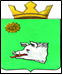 АДМИНИСТРАЦИЯ МАЙСКОГО СЕЛЬСКОГО ПОСЕЛЕНИЯКРАСНОКАМСКОГО МУНИЦИПАЛЬНОГО РАЙОНАПЕРМСКОГО КРАЯПОСТАНОВЛЕНИЕ      21.07.2011						                            № 190Об определении форм участия граждан в обеспечении первичных мер пожарной безопасности в Майском сельском поселенииВ соответствии с Федеральным законом от 12 февраля 1998 г. № 28-ФЗ «О гражданской обороне», Постановлением Правительства Российской Федерации от 26 ноября 2007 г. № 804 «Об утверждении Положения о гражданской обороне в Российской Федерации», приказом МЧС России от 14 ноября 2008 г. № 687 «Об утверждении Положения об организации и ведении гражданской обороны в муниципальных образованиях и организациях»ПОСТАНОВЛЯЮ:1. Утвердить прилагаемые:1.1. Положение «Об определении форм участия граждан в обеспечении первичных мер пожарной безопасности в Майском сельском поселении»; 1.2. Рекомендуемые нормы оснащения первичными средствами пожаротушения индивидуальных жилых домов, квартир и других объектов, принадлежащих гражданам; 1.3. Перечень социально значимых работ по обеспечению первичных мер пожарной безопасности на территории Майского сельского поселения. 2. Финансирование мероприятий по выполнению первичных мер пожарной безопасности в границах населенных пунктов поселения осуществлять в пределах средств, предусмотренных в бюджете Майского сельского поселения.3. Опубликовать настоящее постановление в специальном выпуске «Официальные материалы органов местного самоуправления Краснокамского муниципального района» газеты «Краснокамская звезда».4. Контроль за исполнением постановления оставляю за собой.И.о. главы сельского поселения - главы администрацииМайского сельского поселения                                               Н.П. ЮГРИНОВАУТВЕРЖДЕНОпостановлением администрацииМайского сельского поселенияот 21.07.2011 № 190ПОЛОЖЕНИЕоб определении форм участия граждан в обеспечении первичных мер пожарной безопасности в Майском сельском поселении1. Общие положения1.1. Настоящее Положение разработано в соответствии с Федеральным законом от 21 декабря 1994 г. № 69-ФЗ «О пожарной безопасности», Правилами пожарной безопасности в Российской Федерации «ППБ-01-03», иными нормативно правовыми актами, регулирующими вопросы пожарной безопасности.1.2. Основные понятия и термины, применяемые в настоящем положении:Пожарная безопасность - состояние защищенности личности, имущества, общества и государства от пожаров;Пожар - неконтролируемое горение, причиняющее материальный ущерб, вред жизни и здоровью граждан, интересам общества и государства;Требования пожарной безопасности - специальные условия социального и (или) технического характера, установленные в целях обеспечения пожарной безопасности законодательством Российской Федерации, нормативными документами уполномоченным государственным органом;Нарушение требований пожарной безопасности - неисполнение или ненадлежащее исполнение требований пожарной безопасности:Противопожарный режим - правила поведения людей, порядок организации производства (или) содержания помещений (территорий), обеспечивающие предупреждение нарушений требований безопасности и тушения пожаров;Меры пожарной безопасности - действия по обеспечению пожарной безопасности, проведение противопожарной пропаганды, привлечение населения к работам по предупреждению и тушению пожаров.2. Перечень первичных мер пожарной безопасностиК первичным мерам пожарной безопасности на территории Майского сельского поселения относятся:- обеспечение необходимых условий для привлечения населения Майского сельского поселения к работам по предупреждению пожаров (профилактике пожаров), спасению людей и имущества от пожаров;- проведение противопожарной пропаганды и обучения населения мерам пожарной безопасности;- оснащение муниципальных учреждений первичными средствами тушения пожаров;- своевременная очистка территории Майского сельского поселения от горючих отходов, мусора, сухой растительности;- содержание в исправном состоянии в любое время года дорог (за исключением автомобильных дорог общего пользования регионального и федерального значения) в границах Майского сельского поселения, проездов к зданиям, строениям и сооружениям;- содержание в исправном состоянии систем противопожарного водоснабжения;- содержание в исправном состоянии первичных средств пожаротушения на объектах муниципальной собственности;- утверждение перечня первичных средств пожаротушения для индивидуальных жилых домов;- установление особого противопожарного режима;- профилактика пожаров на территории Майского сельского поселения.3. Основные задачи обеспечения первичных мер пожарной безопасностиК основным задачам обеспечения первичных мер пожарной безопасности на территории Майского сельского поселения относятся:- организация и осуществление мер пожарной безопасности, направленных на предупреждение пожаров на территории Майского сельского поселения;- создание условий для безопасности людей и имущества от пожаров;- спасение людей и имущества при пожаре.4. Полномочия органов местного самоуправления Майского сельского поселения в области обеспечения первичных мер пожарной безопасностиК полномочиям администрации Майского сельского поселения в области обеспечения первичных мер пожарной безопасности относятся:- информирование населения о принятии решения по обеспечению первичных мер пожарной безопасности на территории Майского сельского поселения;- организация проведения противопожарной пропаганды и обучения населения, должностных лиц органов местного самоуправления первичным мерам пожарной безопасности самостоятельно либо путем привлечения на договорной основе организаций иных форм собственности;- организация деятельности муниципальной и добровольной пожарной охраны (если таковые имеются);разработка целевых программ и планов по обеспечению пожарной безопасности;- установление особого противопожарного режима на территории Майского сельского поселения;-устройство и содержание защитных полос в пределах сельской черты между лесными массивами и жилыми зонами;- организация патрулирования территории сельских лесов в условиях устойчивой сухой, жаркой и ветреной погоды силами добровольных пожарных;- очистка территории Майского сельского поселения от горючих отходов, мусора, сухой растительности;- содержание в исправном состоянии в любое время года дорог, за исключением автомобильных дорог регионального и федерального значения, в границах Майского сельского поселения, проездов к зданиям, строениям и сооружениям;- содержание в исправном состоянии систем противопожарного водоснабжения;- взаимодействие с Главным управлением МЧС России по Пермскому краю, отделом по ГО и ЧС Краснокамского муниципального района по вопросам организации обеспечения первичных мер пожарной безопасности на территории Майского сельского поселения;- содействие деятельности добровольных пожарных, привлечение населения к обеспечению первичных мер пожарной безопасности в объеме Перечня социально значимых работ.5. Участие граждан в обеспечении первичных мер пожарной безопасности5.1. Граждане могут принимать непосредственное участие в обеспечении первичных мер пожарной безопасности.5.2. По решению органов местного самоуправления, принятому в порядке, предусмотренном Уставом майского сельского поселения, граждане могут привлекаться к выполнению на добровольной основе социально значимых для поселения работ в целях обеспечения первичных мер пожарной безопасности.5.3. К социально значимым работам могут быть отнесены только работы, не требующие специальной профессиональной подготовки.5.4. Для выполнения социально значимых работ могут привлекаться совершеннолетние трудоспособные жители поселения в свободное от основной работы или учебы время на безвозмездной основе не более чем один раз в три месяца. При этом продолжительность социально значимых работ не может составлять более четырех часов подряд.6. Общественный контроль за обеспечением пожарной безопасности6.1. Общественный контроль за обеспечением пожарной безопасности - работа по профилактике пожаров путем самостоятельного осуществления гражданами контроля за обеспечением пожарной безопасности на территории поселения.6.2. Порядок участия граждан в осуществлении общественного контроля за обеспечением пожарной безопасности определяется правилами, предусмотренными разделом 3 настоящего Положения, с особенностями, установленными настоящим разделом.6.3. Гражданами, осуществляющими общественный контроль за обеспечением пожарной безопасности, могут являться жителями поселения, определяющие цели и задачи, определенные настоящим Положением, способные по своим деловым, моральным качествам и состоянию здоровья выполнять поставленные задачи.6.4. Работы по осуществлению общественного контроля за обеспечением пожарной безопасности включают в себя:- контроль за соблюдением требований пожарной безопасности на территории поселения;- проведение противопожарной пропаганды на территории поселения путем бесед о мерах пожарной безопасности, выступлений на собраниях граждан с доведением до населения требований пожарной безопасности и данных об оперативной обстановке с пожарами, распространения среди населения листовок, наглядной агитации и литературы противопожарной направленности;- доведение до населения решений Совета депутатов Майского сельского поселения, касающихся вопросов обеспечения пожарной безопасности;- подготовку предложений должностным лицам по принятию мер к устранению нарушений требований пожарной безопасности;- обращение по фактам нарушений требований пожарной безопасности в территориальный орган государственного пожарного надзора.6.5. Работа по профилактике пожаров путем проведения общественного контроля за обеспечением пожарной безопасности проводятся на основании планов - заданий, выдаваемых уполномоченным органом, с предоставлением отчета о проделанной работе, а также в случае получения обращений граждан либо при непосредственном выявлении нарушений требований пожарной безопасности.6.6. За гражданином, осуществляющим общественный контроль за обеспечением пожарной безопасности, по согласованию с ним уполномоченным органом могут закрепляться конкретные населенные пункты, кварталы, улицы.6.7. Нормативная литература, необходимая для осуществления общественного контроля за обеспечением пожарной безопасности, приобретается за счет местного бюджета.6.8. Обучение лиц, осуществляющих общественный контроль за обеспечением пожарной безопасности, проводится на базе добровольной пожарной охраны, на безвозмездной основе.6.9. Координация деятельности по осуществлению общественного контроля за обеспечением пожарной безопасности возлагается на уполномоченный орган.УТВЕРЖДЕНОпостановлением администрацииМайского сельского поселенияот 21.07.2011 № 190РЕКОМЕНДУЕМЫЕ НОРМЫоснащения первичными средствами пожаротушения индивидуальных жилых домов, квартир и других объектов недвижимости, принадлежащих гражданам1. Индивидуальные жилые дома:- огнетушитель ОП-10;- бытовой пожарный кран;- бочка с водой объемом 0,2 м3 (устанавливается в летнее время);- ведро;- ящик с песком объемом 0,5 м3;- лопата совковая;- лопата штыковая;- багор;- топор плотницкий.2. Дачные домики:- огнетушитель ОУ-3;- бочка с водой объемом 0,2 м3;- ведро;- топор плотницкий.УТВЕРЖДЕНОпостановлением администрацииМайского сельского поселенияот 21.07.2011 № 190ПЕРЕЧЕНЬсоциально значимых работ по обеспечению первичных мер пожарной безопасности на территории Майского сельского поселения1. Осуществление патрулирования в границах Майского сельского поселения в целях соблюдения особого противопожарного режима, принятия мер по ликвидации возгораний.2. Выполнение мероприятий, исключающих возможность переброса огня при лесных пожарах на здания и сооружения Майского сельского поселения, расположенные в лесных массивах (устройство защитных противопожарных полос, посадка лиственных насаждений, уборка сухой растительности и другие).3. Обеспечение своевременной очистки территории Майского сельского поселения в пределах противопожарных расстояний между зданиями, сооружениями и иными постройками, от горючих отходов, мусора, опавших листьев, сухой травы и т.п.4. Очистка зимой от снега и льда дорог, проездов и подъездов к зданиям, сооружениям и водоисточникам, используемым в целях пожаротушения.5. Распространение среди населения Майского сельского поселения агитационных, обучающих и предупреждающих материалов по вопросам пожарной безопасности. 